Раздаточный материал1. Конкурс 3  – текст к конкурсу «разминка», 2. Конкурс 5 - рисунки для пазлов (молоток, игольница),  3. Конкурс 6 - анаграммы (плотник, учитель, столяр, повар, портной, модельер). (при распечатке материала, необходимо увелить шрифт до 220) , 4. Конкурс 10 - ребусы, 5. Таблица подсчета баллов команд - 2 экземпляра.Юбка – это плечевой или поясной вид изделия? Винты и шурупы можно ввернуть и вывернуть с помощью…Вареное яйцо можно отличить от свежего … Медь – металл какого цвета? Масштаб 1:5 – указывает, что чертеж выполнен с уменьшением или увеличением?Киянка – это представительница народов Азии или что – то другое? Продолжите слово и объясните, что это такое: шерхе  - …Продолжите слово и объясните, что это такое: кулина - …Для чего нужен коловорот? Сатиновая ткань изготовлена из натуральных или химических волокон? 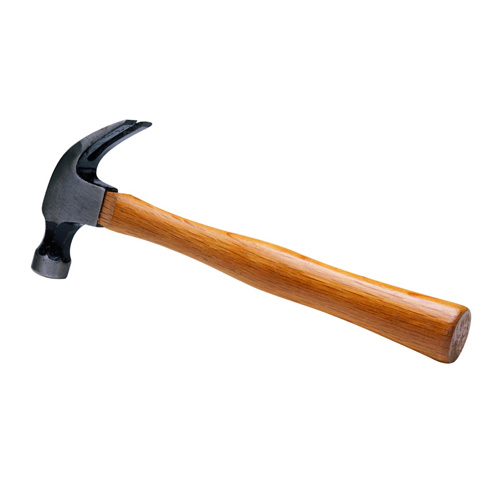 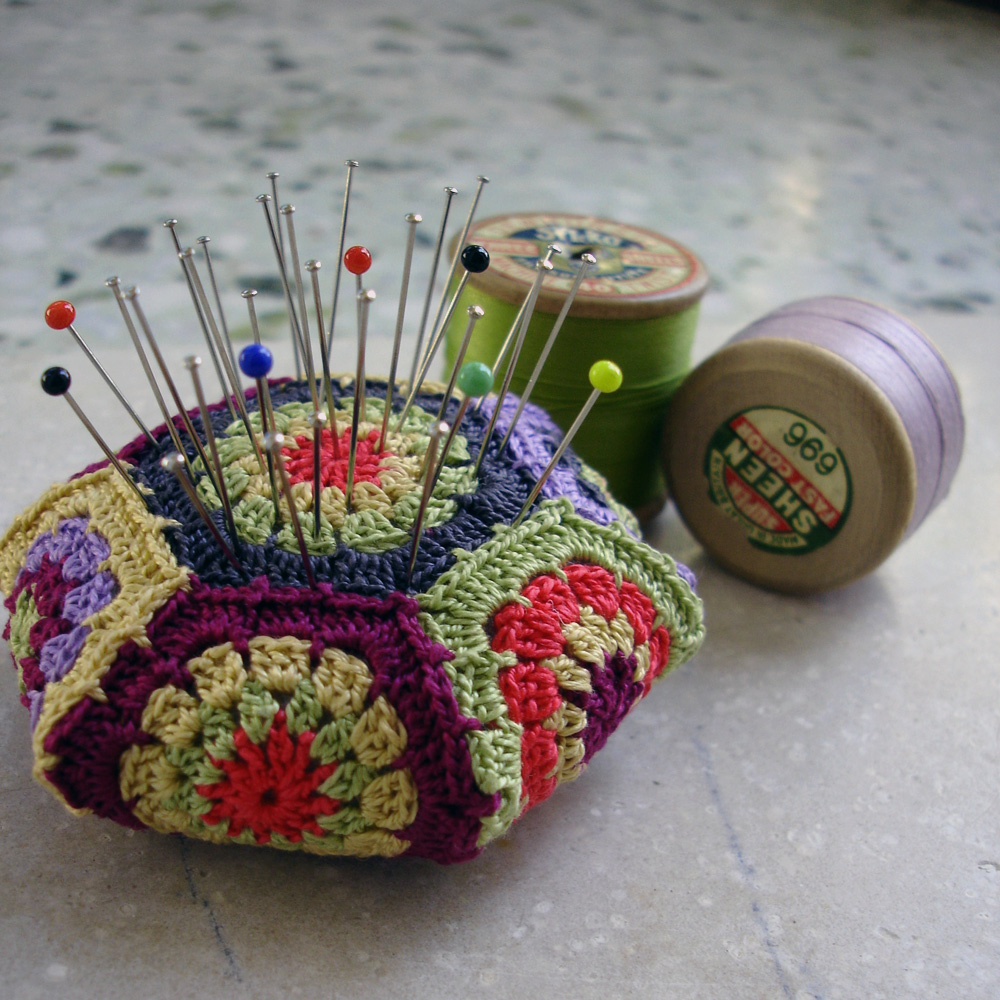 нпоктилтчуьлиерлотяс овапр оой пнрт   родемлье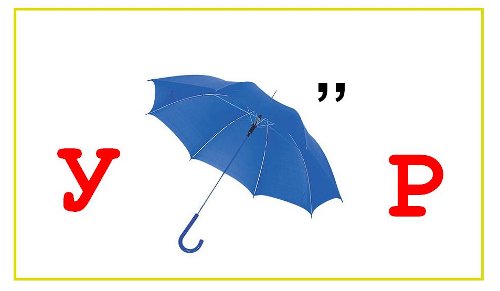 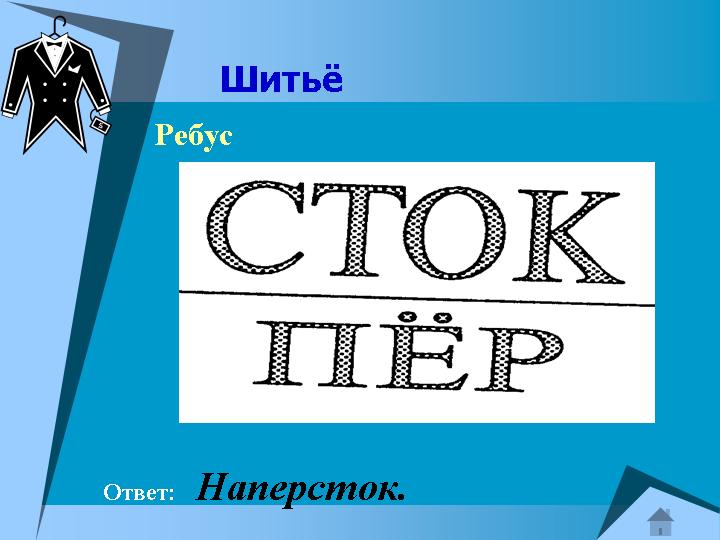 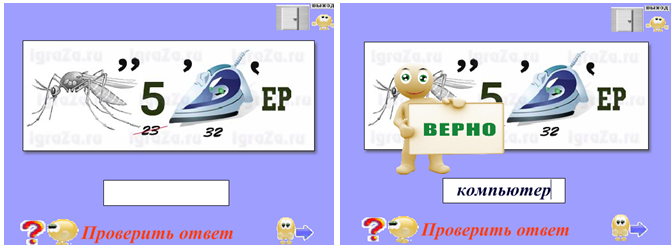 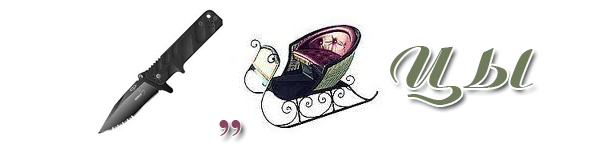 Таблица подсчетов баллов в конкурсах.            БаллыконкурсМАСТЕРИЦЫУМЕЛЬЦЫУМЕЛЬЦЫКонкурс I  Конкурс IIКонкурс IIIКонкурс IVКонкурс VКонкурс VIКонкурс VIIКонкурс VIIIКонкурс IXКонкурс XИТОГ: